Информационная карта инновационного педагогического опыта7. Описание инновационного опытаРазработанный учебный курс ««Решение тригонометрических задач» предполагает реализацию в системе дистанционного обучения MOODLE, рекомендованной Министерством образования для средних и высших учебных заведений через освоение информационных технологий (Рецензент  кандидат физико-математических наук, доцент кафедры информатики вычислительной техники Стерлитамакского филиала БашГУ С.Л. Хасанова). Данный курс «Решение тригонометрических задач» введен с 01.09.2014 на платформе MOODLE в Дистантцентре МОУ «Средняя общеобразовательная школа №2 п.Пангоды». На курсе обучается 12 учащихся 10-х классов физико-математического профиля. http://soh2pangody.smartlearn.ru/Структура и содержание изучаемого курсаУчебный курс «Решение тригонометрических задач» представлен учебными модулями. Каждый учебный модуль  состоит из уроков, которые формируют теоретические знания, предметные умения и навыки по усвоению  учебного материала курса. Уроки реализованы следующими ресурсами курса: теоретический материал, практические и тренировочные задания, видеолекции, гиперссылки, медиапрезентации, зачеты, тесты, справочный и дополнительный материал.Содержание учебного курса (фрагменты)ФИОИнчикова Людмила Викторовна, учитель математики и физикиОбразовательная  организацияМОУ «Средняя общеобразовательная школа №2 п.ПангодыДолжностьучитель математики и физикиСтаж работы в должности25 лет1.Тема инновационного управленческого опытаПедагогический проектМодель учебного курса «Решение тригонометрических задач» в системе дистанционного обучения MOODLE (электронная среда учителя)2. Источник измененийНовые условия образовательной деятельности, внедрение и эффективное использование новых информационных сервисов, систем и технологий обучения, электронных образовательных ресурсов нового поколения3. Идея измененийИдея в создании новой образовательной модели, направленной на формирование ключевых компетенций обучающихся, приобретении  педагогического опыта в рамках  дистанционного образования  на основе Интернет – технологий при обучении математике4. Концепция изменений:АктуальностьФедеральная целевая программа «Электронная Россия» способствует построению открытой системы образования, позволяющей ученику (студенту) выбирать свою индивидуальную образовательную траекторию, используя Интернет - технологииНовизнаДистанционное  обучение активно реализуется в различных образовательных учреждениях Надымского района. Для организации электронного обучения используются различные решения. Система позволяющая реализовать дистантобучение в учебном процессе -  платформа MOODLE – модульная объектно ориентированная динамическая обучающая среда обучения, реализованная на базе МОУ «Средняя общеобразовательная школа №2 п.Пангоды» Затруднения в реализациипедагогические (подготовка к авторству дистанционных курсов и роли дистанционного преподавателя);технические и эргономические (наличие качественного доступа к Интернету);психофизиологические (наличие рабочего времени на проведение дистанционных курсов);соблюдение баланса доступность-качество образования;необходимость адаптации преподавателя к дистанционной форме     педагогической деятельности с точки зрения его технических, методических и психологических умений и навыков;создание благоприятного психологического климата при проведении обучения;соблюдение норм и правил сетевого этикета Рискисложности в использовании качественных программ, поддерживающих активное управление дистанционным обучением;индивидуально-психологических условия и  консерватизм некоторых учащихся к новой форме обучения (для получения дистанционного образования необходима регулярная жесткая самодисциплина, а результат обучения напрямую зависит от самостоятельности, способностей и самосознательности учащегося)5. Условия реализацииизменений(предлагаемого опыта работы)изучение теоретических основ проблемыпоиск электронных готовых продуктов для создания дистанционных учебных курсов для учащихся; разработка модели дистанционного обученияосвоение педагогом работы с системой MOODLE – как инструмента создания дистанционных курсов для учащихся;апробирование моделисоздание педагогом электронного продукта Учебный курс «Решение тригонометрических задач»-10 класс;оценка эффективности моделивнедрение и отслеживание (мониторинг) результативности применения данного электронного продукта (в 2014/2015 учебном году)6. Результат изменений (использование предлагаемых моделей, алгоритмов и т.д.)Результат построения и реализации  модели дистанционного курса «Решение тригонометрических задач» позволил отметить следующее (наблюдение, беседы, анкетирование учащихся):создание  положительного опыта в реализации дистанционного обучения в школе как в среде педагогов, так в среде  учащихся;повышение конкурентоспособности  учащихся через формирование новых качеств мышления, необходимых для получения общего и высшего образования, для полноценной жизни в современном информационном обществе;расширение информационно-коммуникативной среды взаимодействия педагогов и учащихся;развитие воображения, интуиции, творческой активности и самостоятельности учащихся, их способности ориентироваться в новых условиях Название модуля№Дата Содержание уроковМодуль 4«Применение основных тригонометрических формул к преобразованию выражений» - 4 ч17Урок 4. «Формулы преобразования суммы тригонометрических функций в произведение»Цели: 1) ознакомиться с формулами преобразования суммы тригонометрических функций в произведение; 2) рассмотреть применение формул по теме  при выполнении практических заданий; 3) формирование метапредметных умений через использование средств Интернета для учебных целей; 4) развитие предметных умений по теме  Инструкция к уроку 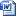  Теоретический материал 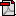  Формулы по теме Гиперссылка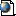  Тренировочные задания    Видеофрагмент по теме «Примеры преобразований суммы тригонометрических функций в произведение»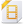 Модуль 5 «Тригонометрические функции. Их свойства и графики» - 4 ч18Урок 1. «Функции синус, косинус. Их свойства и графики»Цели: 1) ознакомиться с графиками тригонометрических функций синус и косинус; 2) рассмотреть свойства тригонометрических функций; 3) формирование умений преобразования графиков синуса и косинуса Инструкция к уроку  Презентация. Построение графиков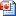  Свойства тригонометрических функций - ссылка 1Гиперссылка Свойства тригонометрических функций - ссылка 2Гиперссылка Презентация. Преобразование графиков 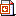  Задание. Практическая работа "Построение графиков тригонометрических функций синуса и косинуса"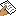 